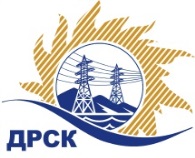 Акционерное Общество«Дальневосточная распределительная сетевая  компания»Протокол № 381/УТПиР-ВПзаседания закупочной комиссии по выбору победителя по открытому запросу предложений  на право заключения Договора на выполнение работ «Замена ТТ и ТН    филиал ХЭС», закупка 1116  р. 2.2.1 ГКПЗ 2018№ ЕИС – 31806317521Способ и предмет закупки: Открытый запрос предложений на право заключения договора на выполнение работ «Замена ТТ и ТН    филиал ХЭС», закупка 1116  р. 2.2.1 ГКПЗ 2018ПРИСУТСТВОВАЛИ: члены постоянно действующей Закупочной комиссии АО «ДРСК»  1-го уровня.ВОПРОСЫ, ВЫНОСИМЫЕ НА РАССМОТРЕНИЕ ЗАКУПОЧНОЙ КОМИССИИ: Об утверждении результатов процедуры переторжки.Об итоговой ранжировке заявок.О выборе победителя запроса предложений.РЕШИЛИ:По вопросу № 1Признать процедуру переторжки не состоявшейся.Утвердить окончательные цены заявок участниковПо вопросу № 2Утвердить итоговую ранжировку заявокПо вопросу № 31. Признать Победителем запроса предложений на право заключения Договора на выполнение работ «Замена ТТ и ТН    филиал ХЭС», участника, занявшего первое место по степени предпочтительности для заказчика  ООО "ЭК "Энерготранс"" ИНН/КПП 2723049788/272501001 ОГРН 1022701197650на условиях: стоимость заявки 824 092.75 руб. без учета НДС (972 429.44 руб. с учетом НДС). Срок выполнения работ: с момента заключения договора до 30.11.2018. Условия оплаты: оплата по договору осуществляется следующим образом: Авансовые платежи в счет стоимости каждого Этапа Проектных работ в размере 30% (тридцати процентов) от стоимости соответствующего Этапа Проектных работ (за исключением непредвиденных работ и затрат) выплачиваются в течение 30 (тридцати) календарных дней с даты получения Заказчиком счета, выставленного Подрядчиком, но не ранее чем за 30 (тридцать) календарных дней до даты начала Этапа Проектных работ, при условии согласования Сторонами сметной документации в соответствии с пунктом 3.2 Договора , и с учетом пунктов 3.5.1, 3.5.6 Договора. Авансовые платежи в счет стоимости каждого Этапа Работ (кроме Этапа Проектных работ) в размере 10% (десяти процентов) от стоимости соответствующего Этапа Работ (за исключением непредвиденных работ и затрат) выплачиваются в течение 30 (тридцати) календарных дней с даты получения Заказчиком счета, выставленного Подрядчиком, при условии согласования Сторонами сметной документации на соответствующий Этап Работ в соответствии с пунктом 3.2 Договора , но не ранее, чем за 30 (тридцать) календарных дней до даты его начала, определенной в соответствии с Календарным графиком выполнения Работ (Приложение № 3 к Договору), и с учетом пунктов 3.5.1, 3.5.6 Договора. Последующие платежи в размере 70% (семидесяти процентов) от стоимости каждого Этапа Проектных работ выплачиваются в течение 30 (тридцати) календарных дней с даты подписания Сторонами документов, указанных в пункте 4.1 Договора, на основании счёта, выставленного Подрядчиком, и с учетом пунктов 3.5.6, 3.5.7 Договора. Последующие платежи в размере 90% (девяноста процентов) от стоимости каждого Этапа Работ (кроме Проектных работ) выплачиваются в течение 30 (тридцати) календарных дней с даты подписания Сторонами документов, указанных в пункте 4.2 Договора, на основании счёта, выставленного Подрядчиком, и с учетом пунктов 3.5.6, 3.5.7 Договора. Гарантийные обязательства: гарантия выполненных работ – 60 месяцев с момента подписания акта сдачи-приемки выполненных работ.Исп. Коротаева Т.В.Тел. (4162) 397-205город  Благовещенск«25» мая 2018 №п/пНаименование Участника закупки Окончательная цена заявки, руб. без НДС1ООО "ЭК "Энерготранс"" 
ИНН/КПП 2723049788/272501001 ОГРН 1022701197650824 092.752ООО «Актис Капитал» 
ИНН/КПП 2724160066/272301001 ОГРН 1122724000420838 669.493ООО "Строительная Компания "Сурсум" 
ИНН/КПП 2721202448/272101001 ОГРН 1132721004184838 669.49Место в итоговой ранжировкеДата и время внесения изменений в заявкуНаименование и адрес участникаОкончательная цена заявки, руб. без НДСИтоговая оценка предпочтительностиПрименение приоритета в соответствии с 925-ПП1 место09.04.2018 09:17ООО "ЭК "Энерготранс"" 
ИНН/КПП 2723049788/272501001 ОГРН 1022701197650824 092.750,42нет2 место24.04.2018 04:54ООО «Актис Капитал» 
ИНН/КПП 2724160066/272301001 ОГРН 1122724000420838 669.490,10нет3 место24.04.2018 05:36ООО "Строительная Компания "Сурсум" 
ИНН/КПП 2721202448/272101001 ОГРН 1132721004184838 669.490,10нетСекретарь Закупочной комиссии 1 уровня АО «ДРСК»___________________Т.В. Челышева